Кубок России по спортивной гимнастике 2015 года14-20 сентября, г. Пенза, Дворец спорта «Буртасы»График соревнованийФедерация спортивной гимнастики России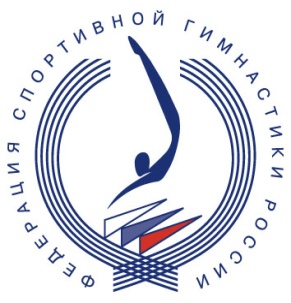 14 сентябряпонедельникПриезд делегаций, размещение, прохождение мандатной комиссии;Тренировки по свободному графику;19:00 - организационное совещание представителей команд, тренеров и судей.15 сентябрявторникОфициальные тренировки на помосте в составах команд (согласно жеребьевке ФСГР):Мужчины - 2 потока:1 поток08:30-09:00 – общая разминка на трен. помосте (верхний зал);09:00 -11:30  - опробование снарядов (6 снарядов*25 мин); 2 поток11:00-11:30 – общая разминка на трен. помосте (верхний зал);11:30 -14:00 - опробование снарядов (6 снарядов*25 мин);Открытие соревнований (по окончании 2го потока)Женщины - 2 потока:1 поток	15:00-15:30 – общая разминка на трен. помосте (верхний зал);15:30 -17:50  - опробование снарядов (4 снаряда*35 мин);2 поток17:30-18:00 – общая разминка на трен. помосте (верхний зал);18:00 -20:20 - опробование снарядов (4 снаряда*35 мин);16 сентябрясредаКвалификационные соревнования CI (для финала личного первенства по многоборью CII и финалов на отдельных видах CIII) и финал командных соревнований CIV:Мужчины - 2 потока:1 поток08:30-09:00 – общая разминка на трен. помосте (верхний зал);09:00-10:00 - разминка на соревн. помосте (6 снарядов*10мин);10:00 -12:00  - соревнования CI/CIV; 2 поток11:30-12:00 – общая разминка на трен. помосте (верхний зал);12:00-13:00 - разминка на соревн. помосте (6 снарядов*10мин);13:00 -15:00 - соревнования CI/CIV;Награждение победителей командных соревнований мужчин CIV.Женщины - 2 потока:1 поток15:00-15:30 – общая разминка на трен. помосте (верхний зал);15:30-16:30 - разминка на соревн. помосте (4 снаряда*15мин);.16:30 -17:50  - соревнования CI/CIV;2 поток17:30-18:00 – общая разминка на трен. помосте (верхний зал);18:00-19:00 - разминка на соревн. помосте (4 снаряда*15мин);19:00 -20:20  - соревнования CI/CIV;Награждение победителей командных соревнований женщин CIV.17 сентябрячетвергМужчины и женщины - совещание тренеров, судей и представителей команд (в первой половине дня по согласованию с графиком тренировок).Женщины17:30-18:00 – общая разминка на трен. помосте (верхний зал);18:00-19:00 - разминка на соревн. помосте (4 снаряда*15мин);19:00-20:20 - финал соревнований по многоборью CII. Награждение победителей финальных соревнований личного первенства по многоборью CII у женщин.18 сентябряпятницаМужчины11:30-12:00 – общая разминка на трен. помосте (верхний зал);12:00-13:00 - разминка на соревн. помосте (6 снарядов*10 мин.);13:00-15:00 - финал соревнований по многоборью CII. Награждение победителей финальных соревнований личного первенства по многоборью CII у мужчин.19 сентябрясубботаМужчины , женщины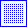 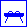 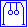 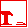 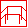 10:30-11:00 – общая разминка на трен. помосте (верхний зал);11:00-11:55 - разминка на соревновательном помосте;12:00-14:00 - финальные соревнования на отдельных видах многоборья CIII          (на в/у : 4 чел.*2мин.- соревнования; 4 чел.*2мин.- соревнования):Мужчины - вольные упражнения, конь-махи, кольца;Женщины - опорный прыжок, брусья.Награждение победителей на отдельных видах многоборья CIII.20 сентября воскресеньеМужчины , женщины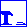 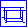 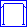 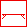 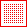 10:30-11:00 – общая разминка на трен. помосте (верхний зал);11:00-11:55 - разминка на соревновательном помосте;12:00-14:00 - финальные соревнования на отдельных видах многоборья CIII          (на в/у : 4 чел.*2мин.- соревнования; 4 чел.*2мин.- соревнования):Мужчины - опорный прыжок, брусья, перекладина;Женщины - бревно, вольные упражнения.Награждение победителей на отдельных видах многоборья CIII.Отъезд делегаций.